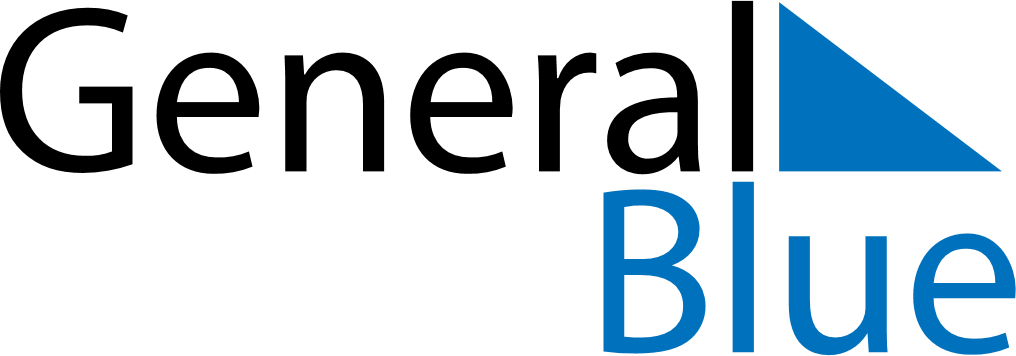 March 2024March 2024March 2024March 2024March 2024March 2024March 2024Tarvin, England, United KingdomTarvin, England, United KingdomTarvin, England, United KingdomTarvin, England, United KingdomTarvin, England, United KingdomTarvin, England, United KingdomTarvin, England, United KingdomSundayMondayMondayTuesdayWednesdayThursdayFridaySaturday12Sunrise: 6:58 AMSunset: 5:48 PMDaylight: 10 hours and 50 minutes.Sunrise: 6:55 AMSunset: 5:50 PMDaylight: 10 hours and 54 minutes.34456789Sunrise: 6:53 AMSunset: 5:52 PMDaylight: 10 hours and 58 minutes.Sunrise: 6:51 AMSunset: 5:54 PMDaylight: 11 hours and 3 minutes.Sunrise: 6:51 AMSunset: 5:54 PMDaylight: 11 hours and 3 minutes.Sunrise: 6:48 AMSunset: 5:56 PMDaylight: 11 hours and 7 minutes.Sunrise: 6:46 AMSunset: 5:58 PMDaylight: 11 hours and 11 minutes.Sunrise: 6:44 AMSunset: 5:59 PMDaylight: 11 hours and 15 minutes.Sunrise: 6:41 AMSunset: 6:01 PMDaylight: 11 hours and 19 minutes.Sunrise: 6:39 AMSunset: 6:03 PMDaylight: 11 hours and 24 minutes.1011111213141516Sunrise: 6:37 AMSunset: 6:05 PMDaylight: 11 hours and 28 minutes.Sunrise: 6:34 AMSunset: 6:07 PMDaylight: 11 hours and 32 minutes.Sunrise: 6:34 AMSunset: 6:07 PMDaylight: 11 hours and 32 minutes.Sunrise: 6:32 AMSunset: 6:09 PMDaylight: 11 hours and 36 minutes.Sunrise: 6:30 AMSunset: 6:10 PMDaylight: 11 hours and 40 minutes.Sunrise: 6:27 AMSunset: 6:12 PMDaylight: 11 hours and 45 minutes.Sunrise: 6:25 AMSunset: 6:14 PMDaylight: 11 hours and 49 minutes.Sunrise: 6:22 AMSunset: 6:16 PMDaylight: 11 hours and 53 minutes.1718181920212223Sunrise: 6:20 AMSunset: 6:18 PMDaylight: 11 hours and 57 minutes.Sunrise: 6:18 AMSunset: 6:20 PMDaylight: 12 hours and 2 minutes.Sunrise: 6:18 AMSunset: 6:20 PMDaylight: 12 hours and 2 minutes.Sunrise: 6:15 AMSunset: 6:21 PMDaylight: 12 hours and 6 minutes.Sunrise: 6:13 AMSunset: 6:23 PMDaylight: 12 hours and 10 minutes.Sunrise: 6:10 AMSunset: 6:25 PMDaylight: 12 hours and 14 minutes.Sunrise: 6:08 AMSunset: 6:27 PMDaylight: 12 hours and 19 minutes.Sunrise: 6:05 AMSunset: 6:29 PMDaylight: 12 hours and 23 minutes.2425252627282930Sunrise: 6:03 AMSunset: 6:31 PMDaylight: 12 hours and 27 minutes.Sunrise: 6:01 AMSunset: 6:32 PMDaylight: 12 hours and 31 minutes.Sunrise: 6:01 AMSunset: 6:32 PMDaylight: 12 hours and 31 minutes.Sunrise: 5:58 AMSunset: 6:34 PMDaylight: 12 hours and 35 minutes.Sunrise: 5:56 AMSunset: 6:36 PMDaylight: 12 hours and 40 minutes.Sunrise: 5:53 AMSunset: 6:38 PMDaylight: 12 hours and 44 minutes.Sunrise: 5:51 AMSunset: 6:40 PMDaylight: 12 hours and 48 minutes.Sunrise: 5:49 AMSunset: 6:41 PMDaylight: 12 hours and 52 minutes.31Sunrise: 6:46 AMSunset: 7:43 PMDaylight: 12 hours and 56 minutes.